Vision and Values:The driving force of all our staff and our core purpose/vision is: Success for All Our vision and values are at the very heart of everything we do. Success for All is all about progress. This is progress in every lesson, every day for every pupil.The idea of success is all about the development of every pupil; we provide our pupils with the skills, knowledge, confidence and self-respect to be successful, active members of a modern British society. We put our pupils’ well-being, safety and happiness first.  At Smithills we have wonderful opportunities for all our pupils to grow: the bands and music; performing arts; outdoor pursuits; visits abroad; the Duke of Edinburgh Award; clubs and societies to name but a few.Our ValuesOur values govern what we do and the way we all work and behave all the time.Board of Trustees:Bolton Multi Academy Trust (BMAT) is governed by non-executive directors under a Memorandum of Assosciation and Articles of Association.  This Board is responsible for ensuring high standards of coroprate governance are maintained.  The Board exercises its powers and functions with a view to fulfilling a largely strategic leadership role in the running of the Academy.The Board is also governed by the terms of any Funding Agreements that are in place and the Academies Financial Handbook (AFH)Board of Trustees Sub-Committees:The regular workload of the Board of Trustees is managed by the Board itself.  There is an Audit and Risk committee, a Standards committee, a Resources and Finance committee and a Pay Committee.  The Board retains the right to create committees to deal with specific issues as they arise.  Specific matters may be delegated to these committees in order for a smaller group of trustees to consider and where appropriate agree matters on behalf of the Trust.  The Full Trust Board meets four times a year including the AGM.  Each meeting concentrates on monitoring and reviewing the standards and financial health of the Acacdemy from the reports from the Audit and Risk, Standards and Resources and Finance Committees committees.  These committees feed directly to the full Trust meetings.   Audit and Risk CommitteePay CommitteeStandards CommitteeResources and Finance CommitteeBoard of Trustees Sub-Committees:Statutory CommitteesStatutory committees only meet when required relating to matters such as staff discipline and appeals, pupil discipline and complaints. Conduct of Trustees This Code of Practice has been developed to support Trustees in their role within BMAT and to assist in its continual development and ensure good governance of the organisation.  This Code of Conduct has derived from national good practice for the charity sector.The Key Principles of Good Governance:Trust Board LeadershipThe role of the Board: Trustees have and must accept ultimate responsibility for directing the affairs of the organisation, ensuring it is solvent, well-run and delivering the outcomes for which it has been set upStrategic role of the Board: Trustees should focus on the strategic direction of their organisation and avoid becoming involved in day-to-day operational decisions and mattersCompliance: The Board must ensure that the organisation complies with its own governing document, relevant laws and the requirements of any regulatory bodiesInternal controls: The Board should maintain and regularly review the organisations system of internal controls, performance reporting, policies and procedures.Managing risk: The Board must act prudently to protect the assets and property of the organisation and ensure that they are used to deliver the organisations objectives.  The Board must meet regularly to review the risks and take action to mitigate risks identified.Equality and diversity: The board should ensure it upholds and applies the principles of equality and diversity and that the organisation is fair and open to all sections of the community in all of its activitiesTrustee duties and responsibilities: Trustees should understand their duties and responsibilities and should have a statement defining themThe effective Board: The Board should organise its work to ensure that it makes the most effective use of the time, skills and knowledge of TrusteesInformation and advice: Trustees should ensure that they receive the advice and information they need in order to make good decisionsSkills and experience: The Trustees should have a diverse range of skills, experience and knowledge needed to run the organisation effectivelyDevelopment and Support: Trustees should ensure that they receive the necessary induction, training and ongoing support needed to discharge their dutiesConfidentiality: Trustees should ensure that they communicate with ‘other parties’ in agreement with the stance of the Trust Board and agree to maintain confidentiality where appropriate or otherwise stated.Trust Board review and renewalPerformance Appraisal: The Board should annually review and assess its own performance, that of individual Trustees and of sub-committees and other bodiesRenewal and recruitment: The Board should have a strategy for its own renewal.  Recruitment of new Trustees should be open and focussed on creating a diverse and effective Board.Review: The Board should periodically carry out strategic reviews of all aspects of the organisations work and use the results to inform positive change and innovation.Trustees’ integrityNo personal benefit: Trustees and governors must not benefit from their position beyond what is allowed by the law and is in the interests of the organisationConflicts of interest: Trustees and governors should identify and promptly declare any actual or potential conflict of interest affecting themProbity: There should be clear guidelines for receipt of gifts or hospitality by trustees and governorsThe Open Board (The Trust)Communication and consultation: The Trust Board should identify those with a legitimate interest in its work (stakeholders) and ensure that there is a strategy for regular and effective communication with them about the organisation’s achievements and workOpenness and accountability: The Trust Board should be open and accountable to stakeholders about its work and the governance of the organisation Stakeholder involvement: The Trust Board should encourage and enable the engagement of key stakeholders in the organisations Seven Principles of Public LifeThe Trust Board and its members will, at all times, uphold the Seven Principles of Public Life, known as the Nolan Principles.  They are:Selflessness –holders of public office should act solely in terms of the public interest.  They should not do so in order to gain financial or other benefits for themselves, their family and their friendsIntegrity – Holders of public office should not place themselves under any financial or other obligation to outside individuals or organisations that might seek to influence them in the performance of their official dutiesObjectivity – In carrying out public business, including making public appointments, awarding contracts, or recommending individuals for rewards and benefits, holders of public office should make choices based on meritAccountability – Holders of public office are accountable for their decisions and actions to the public and must submit themselves to whatever scrutiny is appropriate to their officeOpenness – Holders of public office should be as open as possible about all the decisions and actions that they take.  They should give reasons for their decisions and restrict information only when the wider public interest clearly demands itHonesty – Holders of public office have a duty to declare any private interests relating to their public duties and to take steps to resolve any conflicts arising in a way that protects the public interestLeadership – Holders of public office should promote and support these principles by leadership and exampleTerms of Reference:Membership and attendance:The Trust Board may require the attendance of relevant individuals as appropriate to assist in the execution of its roles and responsibilitiesThe Trust will appoint a Chair from amongst the TrusteesThe Trust shall have access to sufficient resources to carry out its duties, including induction and on-going trainingMeetings:The Trust will meet a minimum of three times a year and attend the AGM normally at a date convenient to review the relevant information from the Audit and Risk Committee, Standards Committee and the Resources and Finance CommitteeAdditional meetings may be requested by any of its members or at the request of external or (as appropriate) internal auditors if considered necessaryResponsibilities of the Board of Trustees:Trustees are responsible for addressing such matters as:Policy development and strategic planning, including target setting to keep driving Academy improvement forward Ensuring sound management and administration of the Academy and ensuring that managers/leaders are equipped with relevant skills and guidanceEnsuring compliance with all legal requirementsEstablishing and maintaining a transparent system of prudent and effective internal controlsManaging the Academies financial, human and other resources (in particular control over the spending identified in the academy budget plan)Monitoring performance and the key performance indicators and ensuring that plans for improvement are acted uponHelp the academy to be responsive to parents and the community and making it more accountable through consultation and reportingSetting the academy standards of conduct and valuesAssessing and managing risk (including preparation of a statement on the Academy’s risk management for the annual report and accounts).  The risk management process should include preparation of a risk register and a contingency and business continuity plan to deal with crises that the Academy could face.Ensuring that procedures are in place to ensure that employees of the Academy are paid for work done in accordance with their contracts of employment with the AcademyEnsure that the Academy has adequate insurance cover to support its activities as an employer e.g., employers’ liability insurance, fidelity insurance, Director indemnity, public liability insurance.The Board of Trustees is the approving body and will meet at least 4 times a year (including the AGM).  The Trust sub committees carry out work on behalf on the Board of TrusteesThe sub committees of the Trust (Audit and Risk, Standards/Resources and Finance) support the Board of Trustees in a range of delegated and preparatory duties and report at Full Trust meetings the work done and / or make recommendations on matters which the Board of Trustees may not delegate.The Trust ensure all relevant Academy policies are in place and amended as and when required.  The Trust may delegate this to sub-committees and they would be required to report to the Trust as appropriate.As the Trust is a company, limited by guarantee with charitable status, the Trustees who sit on the board are the legal Directors of the charity.  This confers certain obligations upon the Trustees to protect the assets, property and good name of the charity.  The legal requirements of Trustees are set out below:Trustees have full responsibility for the company and must:Act together and in person and not delegate control of the charity to othersAct strictly in accordance with the Academy’s governing documentsAct in the Academy’s interest only, without regard for their private interestsManage the Academy’s affairs prudently throughout the life of the AcademyNot derive any personal benefit or gain from the Academy Take proper professional advice on matters on which they are not themselves competentIn managing the company’s finances, Trustees must:Ensure that bank accounts, financial systems and financial records are operated by more than one personEnsure that all the Trust’s property is under the control of the TrustKeep full and accurate accounting recordsPrepare accrual accounts giving a true and fair view of the Academy’s incoming resources and application of resources during the year and of its state of affairs at the year end.Performance management of the Headteacher:The Chair of the Trust will conduct the performance management of the Headteacher with at least one other Trustee.  The Academy external advisor will provide external validation and support to the Trust.Expectations of TrusteesTrustees’ attendance at Board MeetingsIt is expected that Trustee’s should attend at least 4 Board meetings a year (including the AGM).  This will be recorded by the Clerk and reported to the Chairperson of the Board on a yearly basis.  If a Trustee without good cause fails to attend 3 Board meetings, the Chairperson will be responsible for discussing the matter with the relevant Trustee to identify a suitable conclusion to the issue.  Leave of AbsenceThere may be occasions where Trustees need to consider taking a prolonged leave of absence, due to personal reasons.  A Trustee should request this leave of absence from the Chairperson identifying the likely length of time they are to be absent from their role as Trustee. If the Chairperson does not agree to this leave of absence the Trustee can, if they so desire, request this be considered by the whole Board.Training and DevelopmentTrustees should feel confident in their role.  It will be the role of the Chairperson to support Trustees to develop by providing a variety of training and support opportunities.  The Chairperson will co-ordinate an induction programme for new Trustees.  It is the role of the Trustee to identify whether there is any additional support or training they desire.  PaymentsIt is illegal for Board members to receive any remuneration for their work as Trustees other than payment of all reasonable out of pocket travel, accommodation or other expenses legitimately incurred by them in connection with their attendance at meetings acting in the capacity of a Trustee.  No Trustee may hold any interest in property belonging to the Trust, nor may a Trustee receive remuneration in respect of any contract to which the Trust is a party.Trustees agree to follow EFSA guidelines on ‘Related Party’ (FRS 8) transactions.Terms of Reference:Membership and attendanceThe Committee is appointed by the Board of Trustees and is made up of at least 3 Trustees.  A quorum shall be three TrusteesAt least one member of the Committee shall have recent and relevant financial experienceThe Committee may require the attendance of relevant individuals as appropriate to assist in the execution of its roles and responsibilitiesAppointments to the Committee shall be for a period of up to three years, which may be extended for two further three – year periodsThe Trust will appoint the Committee Chair from amongst the TrusteesThe Committee shall have access to sufficient resources to carry out its duties, including induction and on-going trainingMeetings:The Committee will meet three times a year normally at a date convenient to review the internal audit reports for the periods ending December and AprilAdditional meetings of the Committee may be requested by any of its members or at the request of external or (as appropriate) internal auditors if considered necessary.Authority:The Audit and Risk Committee is an advisory body with no executive powers.However, it is authorised by the Board of Trustees to investigate any activity within its terms of reference, and to seek any information it requires from Trust employees, who are requested to co-operate with the Committee in the conduct of its enquiriesRequests for work and reports will be channelled through the Accounting Officer The Audit and Risk Committee is authorised to obtain, at the Trust’s expense, independent professional advice if considered necessary.In the case of dispute, a Board of Trustee decision will override that of the Committee.  In such cases the Chair of the Committee has the right to report such a decision to the Trust’s external auditors after discussion with the Board of Trustees about this proposed course of action.  The Chair of the Committee will be given access to paid legal advice from the Trust’s legal advisors.Reporting:To make whatever recommendations to the Board of Trustees it deems appropriate on any area within its remitTo report formally to the Board of Trustees on its proceedings after each meeting on all matters within its duties and responsibilitiesTo review at least once a year to the Board of Trustees its constitution and Terms of Reference and recommend any changes necessary to the BoardRisk Management:To consider and advise the Board of Trustees on the Trust’s annual and long-term audit programmeTo monitor and review procedures for ensuring the effective implementation and operation of financial systems and controls, including the implementation of bank account arrangements and, where appropriate, to make recommendations for improvement.To review the effectiveness of the Trust’s internal control and risk management systems which are established to ensure that the aims and key performance indicators (financially, operationally and academy performance) of the organisation are achieved in the most economic, effective and environmentally sustainable way.To review the operation of the Trust’s Code of Practice for Trustees, Code of Conduct for staff and for procedures such as detecting fraud or whistleblowing.To review the assessment of the overall population of risk within the risk register, including any changes during the periodExternal Audit:To review the Trust’s internal and external financial statements and reports and any other financial information that is presented to the Board of Trustees or to auditors and to ensure these reflect best practiceTo receive auditor’s reports and to recommend to the Trust Board action as appropriateTo recommend to the Trust Board the appointment or re-appointment of the auditorsTo oversee the Trusts relationship with the external auditor including terms of engagement, agreement of fees, annual assessment of independence and objectivity of the auditor and any ethical guidance relating to non-audit work undertaken To agree with the external auditor the nature and scope of each forthcoming audit and to ensure that Trust staff co-operate fully with the auditorTo meet with the external auditor to discuss the auditor’s remit and any issues arising from the auditTo consider the review of the audited financial statements and Trust Board reports provided by the external auditor and make recommendations in relation to their acceptance to the Trust Board.  To consider and address issues raised in any management letter issued by the external auditors following an audit.Internal Audit: To annually review internal audit requirements To ensure that the internal audit function is adequately resourced including access to external specialists as and when required.To review and monitor management’s responsiveness to internal audit findings and recommendationsTo ensure that the Trust’s internal audit service has appropriate access to information, adequate seniority, is free from management and other restrictions and is independent of activities under auditTo ensure that the internal auditor and any external specialist auditor have direct access to the Risk and Audit Committee and to the Chair of the Trust and are able to meet with the Risk and Audit Committee without management being present.Terms of Reference:		To fulfil its statutory responsibilities for:the overall school curriculum and learning programmes including the National    Curriculumreligious education and collective worshipsex and relationship education equal opportunities and equalitycareers advice and guidance the identification, assessment and provision for pupils with special educational needsPromotion of British Values (the promotion of tolerance of and respect for people of all faiths (or no faith), cultures and lifestyles to prepare children and young people positively for life in modern Britain).2.	To monitor and evaluate the implementation of individual subject curriculum policies and to review them from time to time. (There is no requirement for school policies for individual curriculum subjects to be approved by the Board of Trustees, however, the Board of Trustees  should ensure, through the Headteacher, that policies are drawn up and put into practice in line with the aims, values, ethos and academy improvement plan agreed by the Board of Trustees and in accordance with statutory requirements).3.		To monitor that learning programmes or a curriculum is suitable, relevant, has depth and breadth and meets any statutory requirements as well as the needs and interests of children, learners and employers, nationally and in the local community.4.	To monitor and evaluate the effectiveness of teaching and learning in delivery of the curriculum including the effectiveness and rigour of the Academy’s assessment procedures and use these findings to develop capacity for sustainable improvement and to narrow gaps in achievement between groups of children and learners.5.	To consider the impact of teaching and learning and progress in different subjects and year groups.6.	To regularly review the strategic direction of the academy to ensure that the vision, values and ethos are current and appropriate and aligned to the Trust’s vision and values.7.	To monitor and evaluate the effectiveness of Special Educational Needs and Disability provision.8.	To consider how the Disadvantaged Children Grant (Pupil Premium) funding and other resources are used to improve the outcomes for children and overcome barriers to learning.9.	To consider school performance in relation to comparable schools both locally and nationally in terms of benchmarking10.	To consider school performance data and monitor school targets for pupil attainment.11.	To monitor and evaluate implementation of school self-evaluation and the School Improvement Plan.12.	To monitor that appropriate careers advice and guidance is provided to children and learning to ensure that they are well prepared for the next stage in their education, training or employment. 13.	To ensure that the school publishes and updates information on the school website as per ‘The School Information Regulations 2012’ (admissions arrangements, how to access the latest Ofsted inspection reports, where to access DFE school performance tables, most recent Key Stage 4 results, curriculum content, behaviour policy, pupil premium allocation, Trustee Board duties in relation to SEN, the schools charging and remission policy, a statement of the school’s ethos and values, information relating to the allocation of Year 7 English and mathematics catch-up grant if appropriate)14.	To monitor and evaluate, and review where appropriate, policies relating to pupil health, safety and welfare (including safeguarding and child protection), behaviour and discipline.15.	To monitor and evaluate, and review where appropriate, policies that actively promote equality and diversity, tackle bullying and discrimination. 16.	To monitor and evaluate, and review where appropriate, policies relating to social inclusion (including Children Looked After) and special needs inclusion.17.	To ensure that safeguarding arrangements to protect children, young people and learners meet all statutory and other government requirements, promote their welfare and prevent sexual exploitation, radicalisation and extremism.18.	To ensure there are rewards systems in place which impact positively on achievement, attendance and behaviour.19.	To monitor pupil attendance and absence rates and pupil exclusion rates and to consider strategies to improve them. (Including children missing education).20.	To be responsible for addressing issues of relationships with the community and issues of 	promoting the school.21.	To actively seek the views of learners and parents/carers and of the school’s stakeholders and 	partners in order to inform the Trust in their recommendations for any proposals.22.	To have oversight of the development of and to monitor extended school provision.Terms of Reference:Follow the EFA Financial handbook procedures and overall financial management policy for the Trust in light of Trust policies.	To consider and review as appropriate from time-to-time policies relating to management of staff, including the Academy pay and performance management policies.To prepare and recommend the initial/original academy spending plan and the revised academy spending plan to support the priorities of the Academy Improvement Plan.Monitor the impact of the Pupil Premium and Recovery Premium funding.Monitor the academy’s compliance with Health and Safety.Review all matters relating to premises and physical resources and provide a statement of priorities for maintenance and development.To review and recommend to the Trust the staffing structure in relation to the School Improvement Plan and curriculum requirements, and in the light of resources available.To monitor and evaluate the staff development programme in relation to curriculum and professional development needs as identified through appraisal procedures and within the context of the School Improvement Plan.To ensure, via the Headteacher, that entries in the Single Central Record are maintained and updated as necessary and that the relevant safeguarding checks are undertaken for employees and volunteers.Terms of Reference:		with the Headteacher review and approve the pay structure and relevant policieswith the Headteacher review restructuring plans and recommend to the Trustwith the Headteacher review the annual pay progression recommendations and approve on behalf of the TrustAt least one member of the appointments panel must have completed accredited safer recruitment training. Teaching staff at Deputy/ Assistant Headteacher level-	Headteacher with two Trustees or /MembersTeaching staff to middle leadership and TLR positions-	Headteacher with at least one appropriate senior/ middle leadership staff/ Trustee/MemberTeaching staff below middle leadership and TLR positions-	Headteacher or Deputy Headteacher with at least one appropriate senior / middle leadership staff/ Member/TrusteeSupport Staff-	Senior Leadership with at least one appropriate staff memberThe Trust must follow the EFA Financial Handbook procedures and Trust policies.Any decision made by the Trustees relating to the awarding of a contract (including reasons for limiting tenders) should be minuted in the record of the actual meeting at which the decision was taken. In general terms, governors must adopt as a minimum the following: i)	For purchases of goods and services including suppliers’ catalogues where appropriate, trustees should, where practical, obtain three written quotations.iii)	For purchases of goods and services where the contract value is reasonably estimated to be above £15,000 at least three written quotations should be obtainediii)	For purchases where the contract value is reasonably estimated to be above £50,000, governors must advertise for application to tender in a local journal with a reasonably wide circulation and/or in a relevant trade or professional journal. Tenders should be received in sealed envelopes with no identifying marks and kept sealed until the closing date for receiving tenders. iv)	Where the estimated expenditure of the total contract is likely to exceed EU financial thresholds then EU legislation/procedures apply. Trustee boards are required to advertise in the OJEU (Official Journal of the European Union). EU guidance notes can be obtained from the Corporate Procurement section. Contracts may not be split in order to circumvent the rules.  v)	In all cases governors should record in the formal minutes of the meeting which bid, if any, has been recommended to the Trust.  The Trust will record which bid has been accepted and the reasons(s) for choosing the bid. Trustees need not accept the lowest tender but should have regard to their responsibility in securing value for money in respect of expenditure of public funds.   The Trust committee -	will implement the overall financial management policy for the Trust in light of the Trust policies-	will recommend the initial/original school spending plan and the revised school spending plan by the end of July and October respectively if impracticable to the Trust.-	will approve purchases above £30,000 -	will approve virement of funds above £20,000 -	will receive monthly budget monitoring reports-	receive a termly report on the impact of the Pupil Premium Grant and Year 7 Catch Up Funding-	will be responsible for accepting tenders in line with stated policy-	with the assistance of the Headteacher will prepare initial spending plan to support the priorities of the School Improvement Plan-	will prepare the revised spending plan, consistent with the priorities of the School Improvement Plan-	will review Service Level Agreements for continuation annually in line with the initial school spending plan.-	will receive regular monitoring reports -	will conduct benchmarking comparisons with other similar schools locally and nationally annually.-	To monitor the impact of the Pupil Premium Grant allocation and correlate how the funding is spent to improve the outcomes for childrenHeadteacher-	will be responsible for preparing a draft spending plan for submission to the Finance Committee-	will be responsible for day-to-day financial management including purchases up to £30,000 and all expenditure to be in support of the school spending plan-	will approve virement of funds up to £20,000 -	will be responsible for maintaining financial management systems-	will be responsible for administering any further delegationBudget holders-	authorised to spend monies delegated by the Headteacher on areas in line with the school spending plan.Academy Business Manager-	will be responsible for maintaining financial records and monitoring systems-	will prepare monthly monitoring reports for the Headteacher1.	With the Headteacher review all matters relating to premises and physical resources.2.	To ensure inspection of the premises and grounds and prepare a statement of priorities for maintenance and development.To monitor the school’s compliance with Health and Safety regulations.4.	To receive and consider reports on the testing of the school evacuation / invacuation procedure 5.	To receive and consider audits of the buildings and fabric and recommend remedial action if required.6.	To monitor and review services from external providers and, where necessary, procure new services.7.	To prepare, implement and review from time to time a lettings and charges policy.8.	The Headteacher is authorised to incur expenditure on day-to-day repairs and maintenance, equipment and materials within the approved spending plan.The following committees do not have a direct bearing on school self-evaluation or the Ofsted inspection framework.Terms of reference: 1)	The Committee has delegated authority to act to hear any appeal lodged under the Trust staffing procedures.Terms of Reference:To hear and make a decision on any complaint at stage 3 of the formal complaints’ procedure.To operate within the statutory procedures relating to pupil exclusions, in particular:1)	To consider representations about any fixed term exclusion2)	To consider fixed term exclusions of more than 15 days in one term (including exclusions which in aggregate come to more than 15 days) and permanent exclusions.3)	To consider recommendations and/or directions from the independent review panel as appropriate.BOLTON MULTI ACADEMY TRUSTTrust and Governing Board Procedures, Committees and 
Terms of Reference2023ValueWhat it means to usWhere it isValue StatementExcellence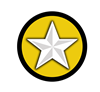 We value the process of striving for excellence. We ensure that whatever activities we take part in, we do them to the best of our abilities and endeavour to meet our potential.Everywhere.In every action,performance and response.We learn to the best of our abilities.Independence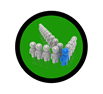 We recognise the importance of taking charge of our intellectual growth and of being self-sufficient individuals. We take responsibility for our own actions yet know we can access the support of others for guidance. We acknowledge that we are self-governing in our practices and make advances towards helping our school develop. Classrooms. Homework. Extra-curricular activities. Through pedagogical practices.Active CPDWe are responsible individuals.Community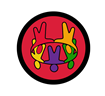 We value our community and the need for us to be positive and productive members of society. We respect views and differences when working alongside others. Our unified community is apparent and spans from group work in the classroom, to the East Yard, to beyond the school gates.  In the classroom and staffroom.Collaborative work.Extra-curricular activities.Around the school.In the wider communityWe are kind and active members of our community.Full Trust Board Terms of Reference
 and Delegation Structures1Full Trust Board Full Trust Board Members:Members:Full Board of Trustees Attendees:Attendees:Full Board of Trustees, the Headteacher, Academy Business Manager, Chair of the Resources and Finance Committee, Chair of the Standards Committee and Chair of Audit and Risk CommitteeChair:Chair:Mr Paul Hodgkinson Clerk:Clerk:Bolton Governor ServicesQuorum:Quorum:At least 5 TrusteesAudit and Risk Committee Terms of Reference
 and Delegation Structures2Audit and Risk CommitteeAudit and Risk CommitteeMembers:Members:4 members of the Board of Trustees Attendees:       Attendees:       Headteacher, School Business Manager and 4 members of the Trust Chair:Chair:Miss Rebecca LeonardClerk:Clerk:Secretary to the TrustQuorum:Quorum:At least 3 Trustees3Standards CommitteeStandards CommitteeMembers:Members:3 members of the Trust, Attendees:Attendees:3 members of the Trust, the Headteacher, members of the Senior Leadership team as and when requiredChair:Chair:Mrs Sonja Oyen Clerk:Clerk:Secretary to the TrustQuorum:Quorum:At least 3 Trustees4 Resources and Finance Committee Resources and Finance CommitteeMembers:Members:4 members of the Trust Attendees:Attendees:4 members of the Trust, the Headteacher, the Academy Business ManagerChair:Chair:Mr Ian Carter Clerk:Clerk:Secretary to the TrustQuorum:Quorum:At least 3 Trustees5Pay CommitteePay CommitteeMembers:Members:At least 3 members of the board of Trustees and the academy external advisor  Chair:Chair:Elected at each meetingClerk:Clerk:Secretary to the Trust Quorum:Quorum:At least 2 Trustees 6Appointment Delegation Structure6.1Standing Orders6.2Financial Delegation Structure6.3Premises ManagementStatutory Committees7Staff Appeals (Including Grievance and Dismissal Appeals) CommitteeStaff Appeals (Including Grievance and Dismissal Appeals) CommitteeMembers:Members:At least 3 impartial Members/Trustees (excluding the Headteacher and staff) (Must be at least equal in number and different than the Trustees/members/governors who heard the case at the first stage)Quorum:Quorum:At least 3 Members/Trustees8Complaints CommitteeComplaints CommitteeMembers:Members:At least 3 impartial Trustees (excluding the Headteacher and staff) to be drawn from a panel of available members of the Trust.Quorum:Quorum:At least 3 Members/Trustees9Pupil Discipline CommitteePupil Discipline CommitteeMembers:Members:At least 3 impartial Members/Trustees (excluding the Headteacher and staff) to be drawn from a panel of available members of the Trust.Quorum:Quorum:At least 3 Members/Trustees10     Link Trustee Roles